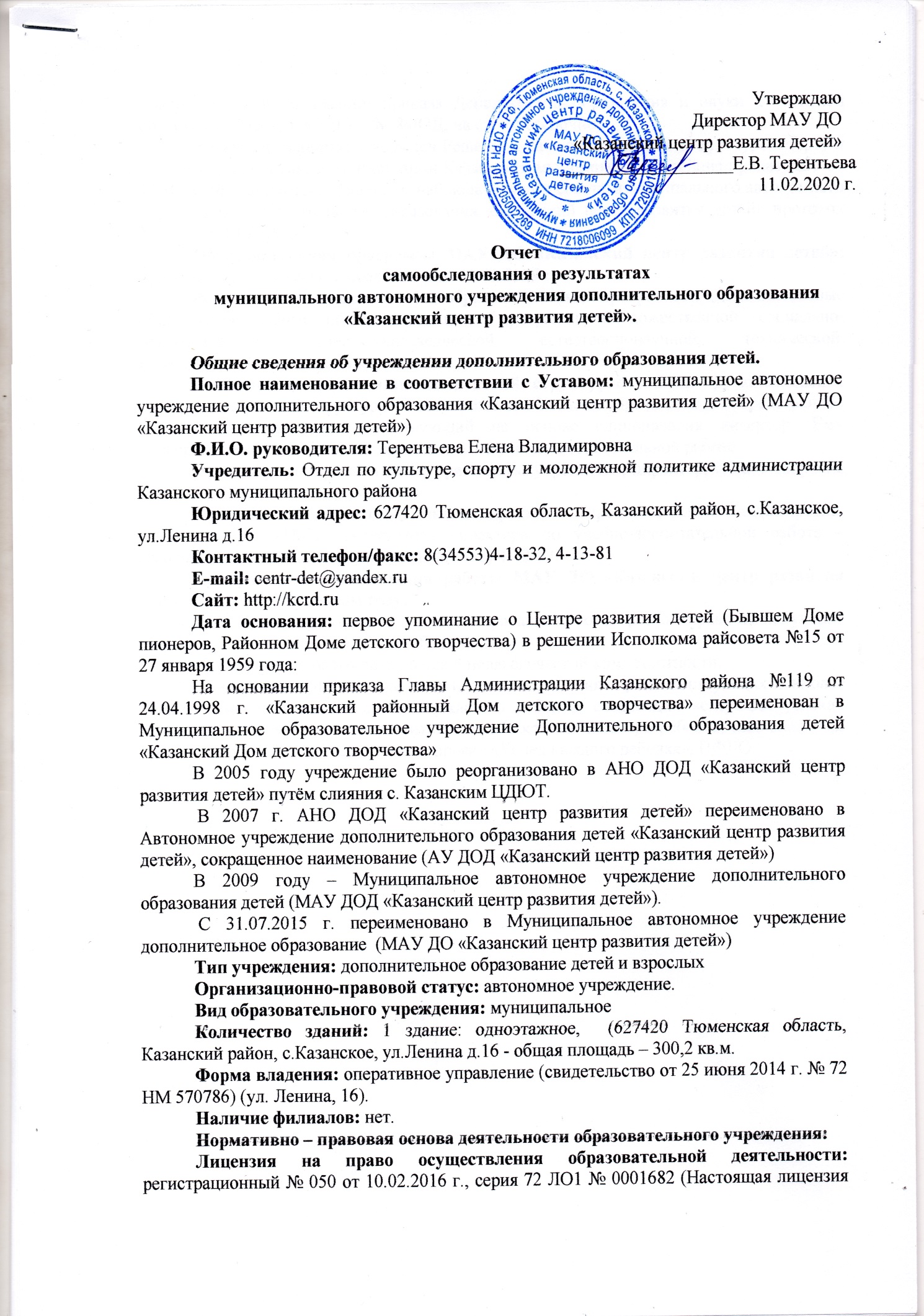 предоставлена на основании приказа Департамента образования и науки Тюменской области от 15 февраля 2016 г. № 84/ОД; на срок-бессрочно).Устав учреждения: утвержден Решением начальника отдела по культуре, спорту и молодежной политике администрации Казанского муниципального района приказ №35 от 16.10.2019г, Рассмотрен Решением наблюдательного совета муниципального автономного учреждения дополнительного образования «Казанский центр развития детей» протокол №11 от 16.10.2019г.Образовательная программа МАУ ДО «Казанский центр развития детей»: протокол педагогического совета № 1 от 10.01.2019 г.Реализуемые основные общеобразовательные программы: Дополнительные общеобразовательные общеразвивающие  программы (Художественной, социально-педагогической, туристко-краеведческой, естественнонаучной, технической, физкультурно-спортивной направленности).Особенности организационно-штатной структуры: линейно-функциональный тип организационной структуры. В соответствии с Уставом учреждения непосредственное управление осуществляет действующий на основе единоначалия директор. Ему непосредственно подчиняется заместитель по учебно-воспитательной работе. Органы управления и самоуправления: учредитель, директор, Общее собрание сотрудников, Педагогический Совет.Сведения о должностных лицах: директор – Терентьева Елена Владимировна, тел. 8 (3452) 4-18-32; заместитель директора по учебно-воспитательной работе – Пузырникова Татьяна  Юрьевна, тел. 8 (3452) 4-12-03.Приоритетные направления работы МАУ ДО «Казанский центр развития детей» в 2019-2020 учебном году:- Реализация гражданами РФ гарантированного государством права на получение общедоступного дополнительного образования;- Развитие кадрового потенциала и педагогической компетентности;- Внедрение эффективных воспитательных технологий, способствующих наиболее полной самореализации и самоутверждению ребенка, создающих «ситуации успеха» основанного на раскрытии и развитии способностей и талантов ребенка, национальный проект «Образование», Федеральный проект «Успех каждого ребенка», ПФДО.Материально-техническое оснащение МАУ ДО «Казанский центр развития детей» в 2019-2020 году.    Учреждение соответствует санитарно – гигиеническим нормам и правилам по устройству и содержанию всех помещений. Соблюдаются нормы санитарии и гигиены образовательного процесса, режима занятий. Систематически во всех помещениях проводится влажная уборка и проветривание. Условия для соблюдения правил личной гигиены созданы. Здания готовы для проведения образовательного процесса. Акты готовности подписаны.Системы электроснабжения, водоснабжения, отопления, канализации находятся в исправном состоянии, соответствуют нормам. Обслуживание осуществляется подрядными организациями по договорам.Наличие оборудованных помещений для организации процесса обучения, работы специалистов, наличие бытовых помещений.  Все помещения оформлены эстетично и оснащены необходимой мебелью, техникой, оборудованием, наглядными пособиями. Оснащенность всех учебных классов техническими средствами обучения составляет 98% .  В учреждении имеется:   - 1 учебный класс, актовый зал (по адресу: с.Казанское, ул. Ленина, 16).  Для посетителей и родителей работают постоянно действующие выставки, информационные стенды, где они могут познакомиться с новостями учреждения и получить тематическую, полезную информацию. Потенциал педагогических кадров за 2019- 2020г.В МАУ ДО «Казанский центр развития детей» фактическая численность составляет  29 сотрудников, из них 22 основных работников, численность работников работающих на условиях внешнего совместительства - 19. Численность педагогических работников составляет 22, из них 7 основных работников,  12 внешних совместителей.В 1 квартал 2020 года трудовой коллектив учреждения имел следующие характеристики:Состав трудового коллектива учрежденияОсновная часть педагогического коллектива – это молодые педагогические работники имеющие достаточный опыт для ведения педагогической деятельности.Соотношение  педагогических кадров по стажу работы (основные работники и внешние совместители)Анализ количества педагогических работников по стажу работы показывает, что педагогический коллектив учреждения в  течении 2019-2020 года изменился, в коллектив влились новые специалисты с небольшим стажем работы. В коллективе работают как опытные, так и начинающие педагоги. Такое сочетание грамотности и опыта является основой для  грамотной организации  учебно-воспитательного  процесса. Степень укомплектованности учреждения необходимыми специалистамиСредняя нагрузка на одного педагога дополнительного образования в среднем составляет 1 ставка, средняя нагрузка внешних совместителей составляет 0,17 ставки.Квалификация педагогических кадровАнализ количества основных работников и внешних совместителей показывает, что педагогический коллектив учреждения остаётся стабильным. Учреждение укомплектовано кадрами, которые имеют высокий образовательный уровень Обучаются в высших учебных заведениях: Мазина  А.М., Васильев А.С., Телятыцкая О.Ю.Количество и удельный вес педагогов дополнительного образования, имеющих высшую, первую  квалификационную категорию.Возрастной состав основных педагогических работников (без учета внешних совместителей)Как видно из таблицы, количество основных педагогических работников от 31- 40 лет составляет 70 %, что приносит коллективу только положительные стороны – разработка новых идей, технологий, образовательных программ, возможность учиться у более опытных педагогов. Сведения о молодых специалистахКак видно из таблицы, сохранность молодых специалистов (в %) в течении 1-квартала 2020г. остается стабильной. Сведения о текучести кадровВ целях сокращения текучести кадров руководителям высшего и среднего звена, рекомендуется:- применять меры к обеспечению эффективного использования трудовых ресурсов;- повышать степень участия в деятельности образовательной организации каждого работника;- систематически улучшать материально- техническую оснащенность организации;- усилить контроль за применением действующих условий оплаты труда, не допускать несоответствия между трудовым вкладом работника и получаемым им вознаграждением;- усилить контроль за трудоустройством.Принятие указанных мер позволит улучшить использование трудовых ресурсов, уменьшить текучесть кадров. В учреждении уделяется внимание повышению квалификации педагогов. Наиболее распространенные формы повышения квалификации педагогических работников: аттестация, прохождение долгосрочных и краткосрочных курсов повышения квалификации по своему профилю деятельности, обучающие семинары, самообразование, участие в городских, семинарах, методических и творческих объединениях, советах, педагогических  мастерских и др. Количество и удельный вес педагогических работников, прошедших курсовую переподготовку за последние 3 годаАдминистрация учреждения отслеживает систематичность прохождения педагогическими работниками курсов повышения квалификации, в соответствии с имеющимся перспективным планом, рассчитанным на три года.Благодаря системной работе, отмечается регулярный рост числа награжденных педагогов и их воспитанников:-Диплом за подготовку победителей Всероссийского  творческого  конкурса  «Символ Нового года» Филиппова С.В. (Мамонтова Н, Мазина Д).-Диплом 2 место Всероссийский творческий конкурс «Символ Нового года» Мамонтова Надежда,  Суздалева Полина.-Диплом 1 место Всероссийский творческий конкурс «Символ Нового года»  Мазина Дарья,  Филиппов Дмитрий.-Диплом за подготовку частников Всероссийский творческий конкурс «Символ Нового года» Мазина А.М. (Филиппов Д, Суздалева П).-Диплом МАУ ДО «КЦРД» «ЭкоДело» -2 место в областной акции «С любовью к России мы делами добрыми едины».- Благодарственное письмо   За личный вклад в развитие деятельности «Российского движения школьников» - Лахтиной А.В.-Грамота за сотрудничество и помощь в организации 17 межмуниципального экологического слета -2019г – Филиппова С.В.-Грамота за сотрудничество и помощь в организации 17 межмуниципального экологического слета -2019г – Филиппова С.В.- Благодарность за подготовку детей к творческому конкурсу рисунков и поделок «Полицейский Дядя Степа» - Филиппова С.В. ( Шурыгина М, Шестаков А, Телятыцкий Н, Мамонтова Н, Филиппов Д, Шестаков Н)- диплом за 2 место в номинации «Мой выбор профессии» с проектом «Профессия Агроном» в областной выставке «ЮННАТ 2019»  (г.Тюмень)Агиев Амир Салманович.- Тюменское областное отделение всероссийской общественной организации ветеранов «Боевое Братство» - Грамота.- Благодарственное письмо Руководителю поискового отряда «Скиф» За достигнутые успехи в поисковой работе и личный вклад в дело увековечения памяти павших защитников Отечества. (ГАУ ДО ТО «Дворец творчества и спорта Пионер»)1. Нугуманов Маркен Алибеевич – руководитель Агиев Амир Салманович.- Благодарственное письмо Участнику  поискового отряда «Скиф» За достигнутые успехи в поисковой работе и личный вклад в дело  увековечения памяти павших защитников Отечества. (ГАУ ДО ТО «Дворец творчества и спорта Пионер»)Волох Александр Александрович.- Тюменское областное отделение всероссийской общественной организации ветеранов «Боевое Братство» - Благодарность.- Туристический маршрут «Казанские зори»  маршрутной квалификационной комиссией Тюменской области в соревнованиях среди допризывной   молодежи и СГДПВС на кубок «Боевое Братство» -3место. (Булдаков Т, Атаманов Д, Гончаренко В, Бесенов Р, Новалаев К).Бабинов Сергей Геннадьевич.- Диплом -2место за победу в соревнованиях по баскетболу 3*3 в рамках форума «Утро -2019». Достижения МАУ ДО «Казанский центр развития детей». - Областная детская акция « С любовью к России  мы делами добрыми едины» -Диплом 2 место «Эко Дело».- Благодарность за сотрудничество и подготовку участников зонального (заочного) фестиваля детского творчества «ДОСТОЯНИЕ ГОДА -2019». Педагоги участвовали  в номинации  проекты, реализуемы на территории муниципальных образований юга Тюменской области.-Диплом Победителя вручение гранта 57500 #мояидея72 Семейный квест «Цветик-семицветик» - Филиппова С.В.-Диплом Победителя вручение гранта 57500 #мояидея72 Семейный квест «По горам, по долам…» - Щетникова Н.А.Содержание образования, его результативность и качествоПо своей специфике образовательный процесс в учреждении имеет развивающий характер, т.е. направлен прежде всего на развитие природных задатков, на реализацию интересов детей и на развитие у них общих, творческих и специальных способностей. Соответственно, достижение обучающимися определенного уровня знаний, умений и навыков должно быть не самоцелью построения процесса, а средством многогранного развития ребенка и его способностей.Казанский центр развития детей, являясь образовательным учреждением дополнительного образования, реализует основные задачи дополнительного образования через специально организованный образовательно-воспитательный процесс, главной целью которого является развитие мотивации ребенка к познанию, творчеству, саморазвитию, самоопределению. Ориентация на подготовку к самостоятельному решению познавательных, ценностно-ориентационных и практических проблем предполагает включение обучающихся в образовательную, культурно-массовую, спортивно-оздоровительную, социально-общественную деятельность в соответствии с интересами и потребностями детей.Казанский центр развития детей осуществляет образовательную деятельность по 6 направленностям:художественная направленность,туристско-краеведческая направленность, естественнонаучная направленность,  техническая направленность, физкультурно-спортивное направление, социально-педагогическая направленность.В 2019-2020  учебном году образовательная деятельность МАУ ДО «Казанский центр развития детей» осуществлялась по 34 дополнительным общеобразовательным общеразвивающим программам.Такое значительное количество программ позволяет судить о многообразии направленностей, направлений существующих  в учреждении, возрастном диапазоне реализуемых образовательных услуг, что позволяет говорить о том, что учреждение может удовлетворить многие потребности подрастающего поколения.     Анализ программ по срокам реализации свидетельствует о том, что программ  рассчитанных на один год – 97,5%,  2,4% предполагают 2-х летнее обучение.Распределение программ  по срокам реализацииАнализ данных свидетельствует о том, что программы социально-педагогической направленности составляют – 15,4%, 21,7% - программы  технической направленности, что тоже свидетельствует об их достаточно высокой востребованности. На художественную направленность приходится 48,7% включающую  ДПИ. Это объясняется повышенным интересом к таким видам творчества и достаточной возможностью удовлетворить эту потребность со стороны деятельности. Естественнонаучное направление 9,4% и туристско – краеведческое составляет по 4,5%.Количество программ по направленностямРаспределение  программ по уровням реализации дополнительных образовательных программ 27,5% программ по уровню реализации направлена на обучение детей среднего школьного возраста (основной общий уровень), 62,7% программ начального общего уровня предназначены для обучающихся младшего школьного возраста; 5,1%  программ приходится на дошкольное образование соответственно.Реализуемые программы, строятся с учетом всех дидактических принципов: целесообразности, систематичности, наглядности, научности и доступности содержания. Доступность  программ проявляется так же в том, что обучение бесплатно не требует   затрат со стороны родителей, это позволяет заниматься всем желающим, не зависимо от материального стояния семьи. В 2019-2020 учебном году, анализируя социальный заказ и запросы потребителей образовательных услуг (родителей, детей), возникла необходимость в разработке новых  дополнительных общеобразовательных общеразвивающих  программ по 3D –ручке, «Куборо», «Лего мир», «Бумажки», «Чердачок». Кроме, того, наличие новых программ, позволит осуществлять принцип преемственности обучения, так каждая последующая программа является логическим продолжение предыдущей. Это будет в свою очередь способствовать увеличению охвата детей – обучающихся.В целом все программы созданы в соответствии с федеральными рекомендациями по разработке программ дополнительного образования детей (Письмо Департамента молодежной политики, воспитания и социальной защиты от 11.12 2006 «О примерных требованиях к программам дополнительного образования детей»). С целью создания условий для свободного выбора каждым школьником образовательной области, профиля программы и времени ее освоения, педагога в учреждении реализуются:- дополнительные образовательные общеразвивающие  программы художественной направленности ориентированы на развитие общей эстетической культуры обучающихся, художественных способностей склонностей в изобразительном и декоративно-прикладном видах искусства, воспитание эстетического вкуса, реализация творческого потенциала, детей и подростков;- дополнительные образовательные общеразвивающие программы технической направленности  ориентированы на расширение политехнического кругозора обучающихся, пробуждение и развитие  интереса к математике и естественным наукам, предоставление возможности творческого самовыражения и самоопределения; формирование у учащихся целостного представления о возможностях технического моделирования и конструирования различных технических объектов. Приобретают навыки графической подготовки, учатся работать со схемами, развертками, чертежами, технической литературой, с простейшими чертежами и др. В «Робототехнике», «Куборо», «Лего мир» кроме этого дети обучаются работать с компьютером: составление алгоритмов для собранных моделей, а также получают представление об особенностях составления программ управления, автоматизации механизмов, моделировании работы систем.В объединении  «Художественное выжигание по дереву» (выжигание и резьба по дереву) воспитанники осваивают виды художественной обработки материалов. Занимаясь выжиганием, воспитанники на практике применяют знания и развивают навыки не только по изобразительному искусству, но и черчению.- дополнительные образовательные общеразвивающие программы социально-педагогической направленности способствуют реализации личности в различных социальных кругах, социализации ребёнка в образовательном пространстве, адаптации личности в детском социуме, воспитанию личности, способной действовать универсально, владеющей культурой социального самоопределения; ориентированы на воспитание детей в духе дружбы, толерантности и уважения к другим нациям, к их культурно-историческим ценностям, опираясь на принципы культурологической деятельности, формировать общекультурную и коммуникативную компетенции;- дополнительные образовательные общеразвивающие программы туристско-краеведческой направленности направлены на формирование потребностей в здоровом образе жизни, навыков безопасного поведения, воспитание коллективизма, дисциплинированности. Умения жить в походных условиях и преодолевать трудности походной жизни, путешествовать с пользой для себя, а также на создание условий для приобщения детей к истокам  культуры и духовным традициям родного края, посредством музееведения и краеведения, творческого самоопределения, самореализации личности воспитанника, подготовки его к активной социальной жизни, сохранения исторической преемственности поколений, развития национальной культуры, воспитания бережного отношения к историческому наследию народов России;- дополнительные образовательные общеразвивающие программы естественнонаучной  направленности направлена на формирование общей экологической культуры и ответственности подрастающего поколения к Земле как к уникальной экосистеме, осмотрительного и бережного отношения ко всему живому, а также формирование активной жизненной активности обучаемых, что предполагает гармоничное сочетание таких качеств, как самопознание, самореализация. Практические экологические исследования дают, учащимся богатейший материал, который успешно используется на конференциях, конкурсах. - дополнительные образовательные общеразвивающие физкультурно – спортивной направленности  направлена на формирование и поддерживание физического развития обучающихся.В образовательном процессе при реализации общеобразовательных программ дополнительного образования детей педагоги  используют различные педагогические технологии:- технологии развивающего обучения, направленные на развитие личности и ее способностей, ориентацию образовательного процесса на потенциальные возможности обучающегося и их реализацию.- технологии проблемного обучения, направленные на развитие познавательной активности, творческой самостоятельности обучающихся, использующие поисковые, исследовательские методы.- игровые технологии, обеспечивающие личностно-деятельностный характер усвоения ЗУНов, выполняющие функции коррекции, социализации, коммуникации, включающие коммуникативные.- технологии сотрудничества, устанавливающие приоритет личностных отношений, индивидуального подхода, гуманистической направленности содержания.- технологии разно уровневого (дифференцированного) обучения, обеспечивающие оптимальные условия для усвоения программного материала на различных уровнях, индивидуального развития обучающихся в условиях группы.- информационные технологии, опирающиеся на использование компьютерной и мультимедийной техники.- проектная технология, обеспечивающий обучающимся возможность самостоятельного приобретения знаний в процессе решения практических задач или проблем на основе интеграции знаний из различных предметных областей, предполагающий совокупность исследовательских, поисковых, проблемных методов, творческих по своей сути.- здоровье сберегающие технологии, направленные на сохранение здоровья участников образовательного процесса, профилактику здорового образа жизни.Качественными характеристиками и показателями эффективности используемых педагогических технологий является их соответствие принципам здоровье сберегающей педагогики и личностно-ориентированного образования. Эти технологии выделены нами не случайно: они в совокупности реализуют два главных принципа современного образования – принципы гуманизации (установление субъект-субъектных отношений) и гуманитаризации («очеловечивание» содержания образования, с точки зрения актуализации личностных и социальных смыслов), способствуют раскрытию и развитию творческих способностей детей. Данные педагогические технологии также способствуют эффективной реализации принципа информатизации: они усиливают гуманистическую направленность информационных технологий, ослабляют их технократическую составляющую. Технология личностно-ориентированного обучения и воспитания играет роль объединяющего начала для всех других технологий и успешно используется педагогами на всех ступенях обучения. В большей степени педагоги  используют в своей практике традиционные методы работы, комбинируя  их с более современными методами.Наиболее часто при подготовке и проведении занятия педагогами используются:Информационно-коммуникационные технологии  -  (Воробьев В. А., Федорова Н. С., Верна Н. И., Муталипова О. Р., Федченко С. А., Дашкеева Г. С., Серебренникова Н. В., Аджаматова С. И., Долгушева Н. А., Вазем А. В., Сажаева Э. В., Кременскова Т.);Здоровьесберегающие технологии  (Томковская О. В., Казакова Л. В., Лиманская В. В., Воробьев В. А., Федорова Н. С., Дрига Л. В.);Личностно-ориентированное обучение (Казакова Л.В., Лиманская В.В., Трясцина О.А., Федченко С. А., Серебренникова Н. В., Лобаченко С. П., Бирзул А. М., Аджаматова С. И., Долгушева Н. А.);Игровые технологии -  (Лиманская В. В., Трясцина О. А., Подусова Г. Т., Верна Н. И., Федченко С. А., Катан И. Д., Тухватулин Ф. З.);Технология индивидуального обучения (Трясцина О. А., Федченко С. А., Аджаматова С. И., Давлетшина Ф.М., Данильченко Е.В.);Проектная деятельность – (Томковская О. В., Ковязин В. А., Воробьев В. А., Дрига Л. В., Подусова Г. Т., Верна Н.И.);Технология дифференцированного обучения (Давлетшина Ф. М.);Проблемное обучение (Томковская О. В., Дрига Л. В., Серебренникова Н. В., Давлетшина Ф. М.);Система портфолио (Томковская О. В., Подусова Г. Т.);Развивающее обучение (Шкуро А. Н., Федченко С. А., Тухватулин Ф. З., Захарова Е. М., Бирзул А. М., Дубовцева Т. Ф.);Освоение образовательных общеразвивающих  программ. В дополнительном образовании процесс выявления результатов образовательной деятельности вызывает реальные затруднения, так как отсутствуют единые образовательные стандарты. Образовательная деятельность в системе дополнительного образования предполагает не только обучение детей определенным знаниям, умениям, навыкам, но и развитие многообразных личностных качеств. В учреждении разработана система отслеживания уровня усвоения учащимися предлагаемых образовательных программ по трем группам показателей:- учебным – усвоение (знание, понимание, умение дать определение и применить) основных элементов содержания (правил, терминов, технологий и пр.);- личностным – выражающим изменения личностных качеств ребенка под влиянием занятий в данном детском объединении;            - творческого - участие в различных конкурсах, викторинах, олимпиадах и т.д.Для оценки предметного результата освоения обучающимися программ дополнительного образования осуществляется через систематические диагностические аттестационные занятия (2 раза в учебном году) с оформлением результатов в протоколе учебной группы. Педагогами дополнительного образования, руководителями детских объединений самостоятельно в соответствии с программой дополнительного образования определяются критерии освоения содержания программы, разрабатываются показатели, определяющие уровень освоения содержания программы (низкий, средний, высокий) для каждого года обучения, определяются и апробируются диагностический инструментарий и формы проведения аттестационных занятий. Это позволяет  систематически и своевременно отслеживать качество освоения обучающимися программного материала. С целью контроля качества знаний обучающихся и уровня освоения образовательных программ   в учреждении проводится входная (по усмотрению педагога), промежуточная и итоговая аттестация обучающихся (для обучающихся всех годов обучения). Промежуточная и итоговая аттестация  обучающихся,   рассматривается как неотъемлемая часть образовательного процесса,  т.к. позволяет всем участникам оценить реальную результативность их совместной творческой деятельности.  Формами проведения данной процедуры являются тесты, контрольные задания, защита проектов, отчетные концерты, содержание которых определялось каждым педагогом в соответствии с задачами и ожидаемыми результатами образовательной программы.Основными формами проведения итоговой аттестации обучающихсяОдним из показателей качества образования и главных результатов освоения  общеразвивающих программ в учреждении является рост мастерства обучающихся  в предметной  деятельности и признание их достижений в конкурсах различных уровней.Общее количество конкурсных мероприятий,в которых участвовали обучающиеся:                                                Динамика участия обучающихсяв конкурсных мероприятиях различного уровняМетодический потенциалМетодическая работа в МАУ ДО «Казанский центр развития детей» направлена на обеспечение роста методической культуры, творческого потенциала и профессионального мастерства педагога дополнительного образования, способствующие повышению качества и результативности образовательного процесса. В учреждении созданы условия, способствующие повышению квалификации и мастерства педагогов, через разнообразные формы методической деятельности. Наиболее распространенные формы повышения квалификации педагогов дополнительного образования: аттестация, прохождение долгосрочных и краткосрочных курсов повышения квалификации по своему профилю деятельности, обучающие семинары видеоконференциях и вебинары, самообразование, участие в областных семинарах, педсоветах. Самообразование является составной частью непрерывного образования педагогических работников образовательного учреждения.Основные методы самообразования педагогов учреждения:самостоятельное изучение научно – педагогической литературы и методических рекомендаций – 100% педагогов в индивидуальных планах планируют изучение литературы по теме самообразования;участие во всех формах методической работы образовательного учреждения – 90% педагогов принимают активное участие в методических учебах;изучение передового педагогического опыта, накопленного в системе образовательного учреждения – проходит в форме взаимопосещения занятий, распространения опыта в ходе семинаров, мастер-классов.Основная работа по повышению профессионального мастерства педагогов осуществляется путем проведения открытых занятий, семинаров, мастер-классов; взаимопосещения занятий по определенной тематики. Непрерывному повышению квалификации и развитию педагогической компетентности. Педагоги Казанского центра развития детей, обладая высоким уровнем профессионализма, готовы поделиться своим опытом в процессе проведения мастер-классов в рамках различных мероприятий как районного, так и областного уровня. Регулярно проходят мастер – классы, в течение 2019-2020 года были проведены мастер-классы различного уровня: Количественные данные участия педагогов  и их воспитанников в конкурсах различного уровня за 2019-2020 год.Результаты участия педагогов и их воспитанников в конкурсах различного уровня по направлениям:В целом, можно отметить, что педагогические работники учреждения достаточно активно участвуют в конкурсных мероприятиях различного уровня, из данной диаграммы можно увидеть, что педагоги социально педагогической направленности приняли участие в наибольшем количестве конкурсов. Менее активно участвовали педагоги туристко- краеведческой  направленности. Анализируя полученные данные можно сделать вывод, что педагоги дополнительного образования обладают достаточным творческим потенциалом, стремятся к саморазвитию и повышению уровня своего мастерства.  В целях обобщения опыта работы педагогов, повышения профессионального мастерства, совершенствования методической работы, активизации творческой деятельности педагогов традиционно проходит Районный конкурс педагогического мастерства «Сердце отдаю детям». В целом, можно сказать, что педагогические работники учреждения достаточно активно участвуют в конкурсных мероприятиях.ПОКАЗАТЕЛИДЕЯТЕЛЬНОСТИ МАУ ДО «КАЗАНСКИЙ ЦЕНТР РАЗВИТИЯ ДЕТЕЙ»,ПОДЛЕЖАЩЕЙ САМООБСЛЕДОВАНИЮКатегория работниковКоличествоКоличество внешних совместителейДиректор1-Бухгалтер2-Педагог дополнительного образования1912Педагог-организатор3-Заместитель директора по учебно- воспитательной работе1-Специалист по работе с молодёжью2-Водитель1-Итого:2912Учебный годВсего педагогических работниковПедагогический стажПедагогический стажПедагогический стажПедагогический стажПедагогический стажПедагогический стажПедагогический стажПедагогический стажУчебный годВсего педагогических работниковот 0 года до 5 летот 0 года до 5 летот 5 лет до 10 летот 5 лет до 10 летот 10 лет до 20 летот 10 лет до 20 летсвыше 20 летсвыше 20 летУчебный годВсего педагогических работниковкол-во%кол-во%кол-во%кол-во%2019-202029 (факт. числ.)1655,1 %413,7%724,1%26,8%Состав руководящих и педагогических работников2019 / 2020 уч.г.2019 / 2020 уч.г.Состав руководящих и педагогических работниковвсего% от общего числа Всего педагогических работников29100%Руководящие работники3100 %В том числе:Директор1100 %Главный бухгалтер1100 %Заместитель директора по УВР1100 %Педагогические работники22100 %В том числе:Педагоги дополнительного образования (основные)7100 %Педагоги дополнительного образования(внешние совместители)12100%Педагоги-организаторы3100 %Вспомогательный персонал2Бухгалтер1100%Водитель1100%Сведения о педагогических кадрах2019 / 2020 уч.г.2019 / 2020 уч.г.Сведения о педагогических кадрахвсего% от общего числаИмеют образование: - высшее2921100 %72,4 %- незаконченное высшее00 %- среднее профессиональное827,5 %Имеют квалификационные категории: - высшую13,4%- первую26,8 %- вторую00%соответствие занимаемой должности0         0 %Количество основных и внешних совместителей педагогов дополнительного образованияКоличество основных и внешних совместителей педагогов дополнительного образованияВысшая квалификационная категория Высшая квалификационная категория Первая квалификационная категория Первая квалификационная категория Всего педагогов дополнительного образования Кол-во педагогов Процент педагогов Кол-во педагогов Процент педагогов 2019-20202913,4  % 26,8% Всего основных педагогических работниковдо 30 летдо 30 летот 31 до 40 летот 31 до 40 летот 41 до 50 летот 41 до 50 летболее 50 летболее 50 летВсего основных педагогических работниковкол-во%кол-во%кол-во%кол-во%2019-202010110 %770 %110%110%Количество молодых специалистовКоличество прибывших специалистовКоличество выбывших специалистовСохранность молодых специалистов2019-2020г44-100 %Всего основных педагогических работниковКоличество педагогических работников, прошедшие курсовую переподготовкуПроцент педагогических работников, прошедших курсовую переподготовку2015-2016900%2017-201810330%2019-202010660%НаправленностиОсновные форма аттестации выпускниковХЭО (ИЗО и ДПИ)Творческий отчет, защита портфолио, аттестация по личным достижениям, защита творчески проектов, выставкиФизкультурно - спортивная ТестированиеТехническая (спортивно-техническая)Тестирование, защита портфолио, защита творчески проектовСоциально-педагогическая  аттестация по личным достижениям,защита творческой работы, тестированиеТуристско – краеведческаяТестированиеЕстественнонаучная защита творческой работы, тестирование2019-20202019-20202019-20202018-20192018-20192018-20192017-20182017-20182017-2018Количество мероприятийКоличество участниковКоличество победителей и призеровКоличество мероприятийКоличество участниковКоличество победителей и призеровКоличество мероприятийКоличество участниковКоличество победителей и призеровМеждународный000000130Всероссийский52174161631616Областной71010188277Региональный5142021911000Всего участниковПобедители и призеры(чел./%)Отмечены за участие(чел./%)2017-2018 учебный год4335 чел./81%16 чел./37%2018-2019 учебный год3121 чел./68%15 чел./48%2019 -2020 учебный год4537чел/ 82%23 чел/ 51%Темы самообразованияИспользование игровых методов на занятиях.Привитие практических, теоретических знаний и умений самостоятельного познания окружающего мира и формирование высокой экологической культуры.Создание условий для одарённых детей через вовлечение в проектную деятельность.Освоение новых техник декоративно- прикладного творчестваУсловия развития художественно- творческого потенциала обучающихсяСамореализация ребенка средствами художественного творчестваМетодики определения способностей к техническому творчеству у детей№ п/пФИО педагогаОбщее кол-воТема мастер-класса1.Мазина А.М.15Мастер-класс:-открытки в технике силуэтного вырезания;-Поделки из бумаги «Весенние друзья»-«Вестники- весны»- открытки в технике «Папертоль»;- игрушка в технике «Бумагопластика»;- Чудеса «Скрапбукинг»;-«Чудо ручки - чудо штучки»- рисование в технике «Аппликация пластилином»-«Новогодний сувенир».2.Филлипова С.В.8Мастер-класс:- в технике «Канзаши» - «Твистинг» (фигурки из шаров)-Мастер класс «Летние открытки»-Мастер класс «Куклы –берегини»- Мастер класс «Урожай на ладони»- «Рождественский сундучок»3.Щетникова Н.А.7Мастер-класс для пожилых людей: «Кукла Травница» – выжигание по дереву- «Новогодний сувенир»4.Васильев А.С.6Мастер – класс:– «начально техническое моделирование»–«Маски супергероев»– "3Д-ручка»5.Миллер Ю.В.5Мастер – класс:– в технике «Фут флористика»;№УровниКоличество конкурсовУчастники Участие (призеры)1.Международный уровень61582.Всероссийский уровень1320113.Областной уровень18150174.Региональный уровень111                                       ИТОГО:                                       ИТОГО:3818637N п/пПоказателиЕдиница измерения1.Образовательная деятельность1.1Общая численность учащихся, в том числе:Человек15891.1.1Детей дошкольного возраста (3 - 7 лет)Человек01.1.2Детей младшего школьного возраста (7 - 11 лет)Человек9971.1.3Детей среднего школьного возраста (11 - 15 лет)Человек4381.1.4Детей старшего школьного возраста (15 - 17 лет)Человек1541.2Численность учащихся, обучающихся по образовательным программам по договорам об оказании платных образовательных услугЧеловек01.3Численность/удельный вес численности учащихся, занимающихся в 2-х и более объединениях (кружках, секциях, клубах), в общей численности учащихсячеловек685/43,1%1.4Численность/удельный вес численности учащихся с применением дистанционных образовательных технологий, электронного обучения, в общей численности учащихсячеловек01.5Численность/удельный вес численности учащихся по образовательным программам для детей с выдающимися способностями, в общей численности учащихсячеловек51/3,2%1.6Численность/удельный вес численности учащихся по образовательным программам, направленным на работу с детьми с особыми потребностями в образовании, в общей численности учащихся, в том числе:человек01.6.1Учащиеся с ограниченными возможностями здоровьячеловек40/2,5%1.6.2Дети-сироты, дети, оставшиеся без попечения родителейчеловек16/1,0%1.6.3Дети-мигрантычеловек01.6.4Дети, попавшие в трудную жизненную ситуациючеловек01.7Численность/удельный вес численности учащихся, занимающихся учебно-исследовательской, проектной деятельностью, в общей численности учащихсячеловек20/1,2%1.8Численность/удельный вес численности учащихся, принявших участие в массовых мероприятиях (конкурсы, соревнования, фестивали, конференции), в общей численности учащихся, в том числе:человек2861.8.1На муниципальном уровнечеловек     192/12,8%1.8.2На региональном уровнечеловек1/0,06%1.8.3На межрегиональном уровнечеловек1/0,06%1.8.4На федеральном уровнечеловек01.8.5На международном уровнечеловек15/0,009%1.9Численность/удельный вес численности учащихся - победителей и призеров массовых мероприятий (конкурсы, соревнования, фестивали, конференции), в общей численности учащихся, в том числе:человек25/0,01%1.9.1На муниципальном уровнечеловек38/0,02%1.9.2На региональном уровнечеловек1/0,06%1.9.3На межрегиональном уровнечеловек1.9.4На федеральном уровнечеловек1/0,06%1.9.5На международном уровнечеловек6/0,03%1.10Численность/удельный вес численности учащихся, участвующих в образовательных и социальных проектах, в общей численности учащихся, в том числе:человек3/0,001%1.10.1Муниципального уровнячеловек01.10.2Регионального уровнячеловек3/0,001%1.10.3Межрегионального уровнячеловек1.10.4Федерального уровнячеловек01.10.5Международного уровнячеловек01.11Количество массовых мероприятий, проведенных образовательной организацией, в том числе:Единиц2571.11.1На муниципальном уровнеЕдиниц2571.11.2На региональном уровнеЕдиниц01.11.3На межрегиональном уровнеЕдиниц01.11.4На федеральном уровнеЕдиниц01.11.5На международном уровнеЕдиниц01.12Общая численность педагогических работниковЧеловек291.13Численность/удельный вес численности педагогических работников, имеющих высшее образование, в общей численности педагогических работниковчеловек21/72,4%1.14Численность/удельный вес численности педагогических работников, имеющих высшее образование педагогической направленности (профиля), в общей численности педагогических работниковчеловек21/72,4%1.15Численность/удельный вес численности педагогических работников, имеющих среднее профессиональное образование, в общей численности педагогических работниковчеловек8/27,51.16Численность/удельный вес численности педагогических работников, имеющих среднее профессиональное образование педагогической направленности (профиля), в общей численности педагогических работниковчеловек8/27,51.17Численность/удельный вес численности педагогических работников, которым по результатам аттестации присвоена квалификационная категория, в общей численности педагогических работников, в том числе:человек3/10,31.17.1Высшаячеловек1/0,03%1.17.2Перваячеловек2/00,6%1.18Численность/удельный вес численности педагогических работников в общей численности педагогических работников, педагогический стаж работы которых составляет:человек291.18.1До 5 летчеловек16/55,11.18.2Свыше 30 летчеловек01.19Численность/удельный вес численности педагогических работников в общей численности педагогических работников в возрасте до 30 летчеловек01.20Численность/удельный вес численности педагогических работников в общей численности педагогических работников в возрасте от 55 летчеловек1/0,03%1.21Численность/удельный вес численности педагогических и административно-хозяйственных работников, прошедших за последние 5 лет повышение квалификации/профессиональную переподготовку по профилю педагогической деятельности или иной осуществляемой в образовательной организации деятельности, в общей численности педагогических и административно-хозяйственных работниковчеловек10/0,3%1.22Численность/удельный вес численности специалистов, обеспечивающих методическую деятельность образовательной организации, в общей численности сотрудников образовательной организациичеловек1чел1.23Количество публикаций, подготовленных педагогическими работниками образовательной организации:1.23.1За 3 годаЕдиницобщее кол-во: (230)Итого: на сайт учреждения (110)В районной газете(45)На сайте админ. Казанского р-на(45)1.23.2За отчетный периодЕдиниц751.24Наличие в организации дополнительного образования системы психолого-педагогической поддержки одаренных детей, иных групп детей, требующих повышенного педагогического вниманиянет2.Инфраструктура2.1Количество компьютеров в расчете на одного учащегосяЕдиниц1     2.2Количество помещений для осуществления образовательной деятельности, в том числе:Единиц12.2.1Учебный классЕдиниц12.2.2ЛабораторияЕдиниц02.2.3МастерскаяЕдиниц02.2.4Танцевальный классЕдиниц02.2.5Спортивный залЕдиниц02.2.6БассейнЕдиниц02.3Количество помещений для организации досуговой деятельности учащихся, в том числе:Единиц12.3.1Актовый залЕдиниц12.3.2Концертный залЕдиниц02.3.3Игровое помещениеЕдиниц02.4Наличие загородных оздоровительных лагерей, баз отдыханет2.5Наличие в образовательной организации системы электронного документооборотада2.6Наличие читального зала библиотеки, в том числе:нет2.6.1С обеспечением возможности работы на стационарных компьютерах или использования переносных компьютеровнет2.6.2С медиатекойнет2.6.3Оснащенного средствами сканирования и распознавания текстовнет2.6.4С выходом в Интернет с компьютеров, расположенных в помещении библиотекинет2.6.5С контролируемой распечаткой бумажных материаловнет2.7Численность/удельный вес численности учащихся, которым обеспечена возможность пользоваться широкополосным Интернетом (не менее 2 Мб/с), в общей численности учащихсячеловек0